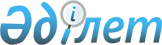 О признании утратившим силу постановление акимата Алматинской области от 10 июня 2015 годла № 244 "Об утверждении наименований индексов автомобильных дорог общего пользования областного и районного значения"Постановление акимата Алматинской области от 10 мая 2017 года № 192. Зарегистрировано Департаментом юстиции Алматинской области 23 мая 2017 года № 4217
      В соответствии со статьей 27 Закона Республики Казахстан от 6 апреля 2016 года "О правовых актах", акимат Алматинской области ПОСТАНОВЛЯЕТ: 
      1. Признать утратившим силу постановление акимата Алматинской области "Об утверждении наименований индексов автомобильных дорог общего пользования областного и районного значения" от 10 июня 2015 года № 244 (зарегистрирован в Реестре государственной регистрации нормативных правовых актов № 3292, опубликован 14 сентября 2015 года в информационно-правовой системе "Әділет"). 
      2. Контроль за исполнением настоящего постановления возложить на заместителя акима области А. Байжанова. 
      3. Настоящее постановление вступает в силу со дня государственной регистрации в органах юстиции и вводится в действие по истечении десяти календарных дней после дня его первого официального опубликования.
					© 2012. РГП на ПХВ «Институт законодательства и правовой информации Республики Казахстан» Министерства юстиции Республики Казахстан
				
      Аким области

А. Баталов
